TINJAUAN KELENGKAPAN PENGISIAN RESUME MEDIS  PASIEN RAWAT INAP DI RUMAH SAKIT ASRI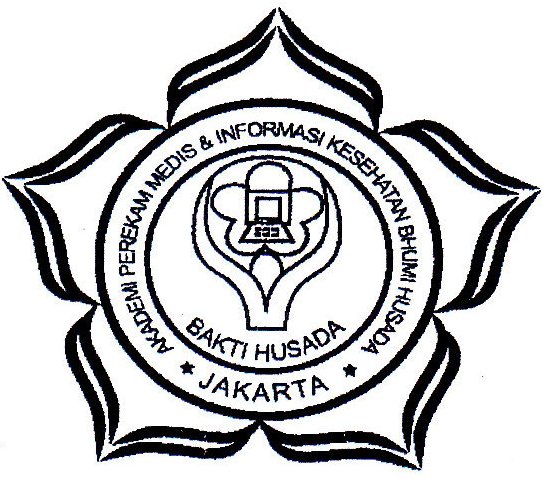 Karya Tulis Ini Disusun Sebagai Syarat Untuk Menyelesaikan Program D.III Perekam Medis Dan Informasi KesehatanOleh :Fanny Septiawan08002AKADEMI PEREKAM MEDIS DAN INFORMASI KESEHATAN BHUMI HUSADA JAKARTA 2012ABSTRAKFANNY SEPTIAWAN, “Tinjauan Ketidaklengkapan Pengisian Resume Medis Pasien Rawat Inap Di Rumah Sakit Asri, Jakarta 2012”. Laporan Karya tulis Akhir, Akademi Perekam Medis Dan Informasi Kesehatan Bhumi Husada, Juni 2012.  VI Bab, 41 halaman, 5 lampiran dan 5 tabelRekam Medis merupakan kumpulan dari fakta-fakta atau bukti keadaan pasien, riwayat penyakit dan pengobatan masa lalu serta saat ini yang ditulis oleh profesi kesehatan yang memberikan pelayanan pada pasien tersebut. Data riwayat pasien itu dapat berupa lembar ringkasan masuk dan keluar pasien. Dengan ketidak lengkapan tersebut maka dapat menghambat proses penjajaran, pengkodean, pengindekan, serta masalah penagihan asuransi. Tujuan penelitian ini adalah untuk mengetahui gambaran kelengkapan pengisian resume medis pasien rawat inap di Rumah Sakit Asri dengan cara mengidentifikasi Standar Prosedur Operasional (SPO), mengidentifikasi lembaran resume medis pasien rawat inap dan menganalisa lembar resume medis berdasarkan analisis kuantitatif. Metode penelitian deskriptif dan pengumpulan data melalui observasi serta wawancara, penulis ingin mengetahui kelengkapan lembar resume medis pasien rawat inap berdasarkan  jumlah rekam medis yang kembali dari ruang rawat pada periode Mei 2012 di Rumah Sakit Asri selama 30 hari, untuk itu penulis mulai menganalisa kelengkapan lembar resume  medis berdasarkan analisa kuantitatif.Berdasarkan pengamatan dalam rangka mengidentifikasi kelengkapan resume medis di rumah sakit Asri diperoleh informasi bahwa terdapat 231 rekam medis yang keluar tetapi hanya 179 rekam medis yang kembali keruangan rekam medis.Berdasarkan hasil penelitian yang sudah dilakukan dalam mengidentifikasi komponen-komponen lembar resume medis ternyata diperoleh informasi rata-rata   kelengkapan pengisian formulir resume medis pada pasien rawat inap di rumah sakit Asri sangat rendah dari ruang perawatan yaitu sebesar 82% dengan kelengkapan pada komponen pada lembar catatan yang penting yang mempunyai nilai prosentase terendah sebesar 63% sedangkan komponen pada lembar catatan yang baik mempunyai prosentase kelengkapan sebesar 81%, pada komponen pada lembar autentikasi penulis memiliki prosentase kelengkapan sebesar 85% dan komponen terlengkap terdapat pada lembar identifikasi pasien yang memiliki nilai prosentase sebesar 100%Maka penulis memberikan saran, agar semua sub komponen pada komponen catatan yang penting harus terisi lengkap, karena pada catatan yang penting ini adalah intisari dari semua macam pengobatan, tindakan yang dilakukan tercantum dan tidak ada yang terlewatkan serta memberikan penyuluhan dan resosialisasi kepada dokter pentingnya aturan mengisi lembar resume medis agar berkas rekam medis dapat kembali ke ruangan rekam medis agar pelaporan data dapat diolah tepat pada waktunya.Kepustakaan 9 (1991-2008)